POKJA PENGADAAN BARANG/JASA DINAS BINA MARGA KABUPATEN LUWUTAHUN ANGGARAN 2016BERITA ACARA PEMBATALAN PROSES PENGADAANNomor : 01/BL/19/ULP/VII/2016PAKET PEKERJAAN/HPS	:		 Paket III Pengaspalan Jalan 6 (Enam) Ruas Tersebar Dalam Kab. LuwuHPS	: Rp. 6.578.693.000,00Paket II Pengaspalan Jalan 5 (Lima) Ruas Tersebar Dalam Kab. LuwuHPS	: Rp. 9.432.505.000,00Paket I Pengaspalan Jalan 5 (Lima) Ruas Tersebar Dalam Kab. LuwuHPS	: Rp. 10.964.142.000,00Pembangunan Jembatan Ruas Padang Lambe-CakkeawoHPS	: Rp. 500.000.000,00SUMBER DANA		:	APBD TA.2016 (DAK REGULER)		LOKASI		: 	  KAB. LUWUPada hari ini Kamis tanggal Dua Puluh Delapan Bulan Juli Tahun Dua Ribu Enam Belas bertempat di Ruang Sekertariat Pokja ULP pada Bag.Adm.Pembangunan Setda  Kab.Luwu Jl.Jend.Sudirman No.1 Komp.Perkantoran Kab.Luwu, Kelompok Kerja Pengadaan Barang/Jasa Dinas Bina Marga yang ditunjuk berdasarkan Surat Tugas Kepala Unit Layanan Pengadaan  Nomor : 19/ULP/VI/2016tanggal 13 Juni 2016 telah mengadakan rapat proses pelelangan. Adapun dalam Berita Acara ini dapat dijelaskan sebagai berikut : 1. Sesuai dengan Dokumen Pemilihan, bahwa proses pelelangan ini dilaksanakan dengan menggunakan Metoda Pelelangan Umum dengan Pascakualifikasi dengan kualifikasi Perusahaan adalah Perusahaan Non Kecil 2. Kelompok Kerja Pengadaan Barang/Jasa Dinas Bina Marga menyatakan PELELANGAN BATAL untuk Paket Pekerjaan diatas (Paket NO.1,2 dan 3) karena tidak ada penyedia yang memasukkan penawaran. 3. Kelompok Kerja Pengadaan Barang/Jasa Dinas Bina Marga menyatakan PELELANGAN BATAL (untuk Paket No.4 diatas) karena 1 (satu) peserta yang menyampaikan penawaran tidak memenuhi persyaratan teknis yaitu : Tenaga SKT yang dipersyaatkan didalam Dokumen Pengadaan Tidak di Upload ke dalam Sistem SPSE. 4. Selanjutnya Kelompok Kerja Pengadaan Barang/Jasa Satuan Dinas Bina Marga akan melakukan Lelang ULANG Untuk paket diatas setelah pembatalan paket dalam sistem SPSE di lakukan oleh Pokja Pengadaan Barnag/Jasa Dinas Bina Marga dengan mengumkan kembali paket yang dimaksud sesuai dengan jadwal yang tertera pada aplikasi lelang SPSE. LPSE. Kab. Luwu.Demikian Berita Acara pembatalan lelang ini dibuat sebagaimana mestinya                  							Hormat Kami 								       ttdPokja Pengadaan Barang/Jasa Dinas Bina Marga 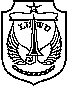 